HiWi Stelle: Prototypenbau für elektro-optischen Sensor für medizintechnische AnwendungenBei dieser HiWi Stelle geht es darum, ein bestehendes elektro-optisches System zur Erfassung von Muskelbewegungen in einen handlichen Prototypen zu integrieren. Dieser soll so konzipiert werden, sodass durch eine einfache und unkomplizierte Bedienung auch fachfremden Personen die Nutzung ermöglicht wird. Deine Aufgabenbereiche wären u.a.:Schrittweites ersetzen von Laborgeräten durch geeignete integrierbare AlternativenProgrammieren eines Mikrokontrollers/RaspberryPi zur automatischen Arbeitspunkteinstellung aller Komponentenggf. Design und Aufbau von Interface-Platinen für MikrocontrollerIntegration der einzelnen Komponenten in ein 19“ SystemTesten des PrototypsDokumentation der Funktion(en) und BedienungDabei können spannende Einblicke in die Arbeit von Promovierenden am Lehrstuhl für Hochfrequenztechnik gesammelt werden und es kann der Umgang mit High-End-Laborgeräten erlernt werden.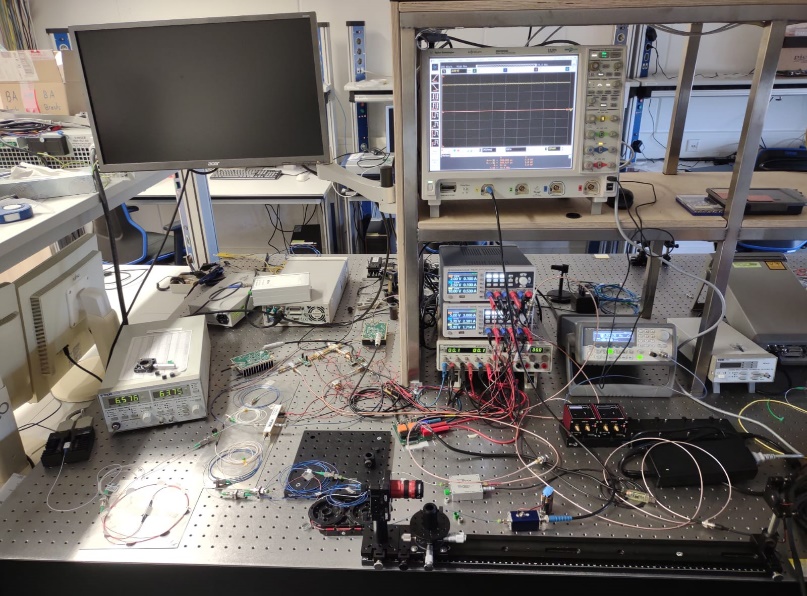 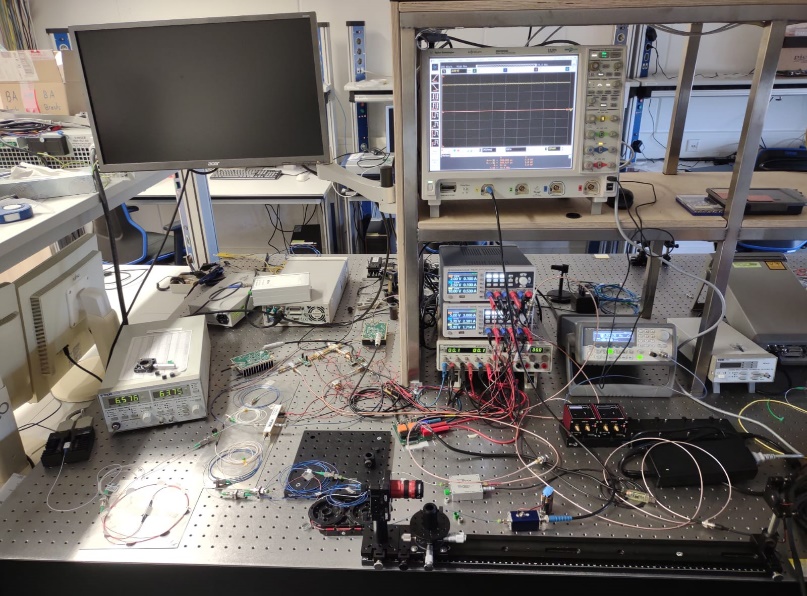 Schwerpunkte:	Programmieren (Python), Hardware, „Basteln“, Optik, MedizintechnikKontakt:	marius.m.schmidt@fau.de 
christian.carlowitz@fau.de